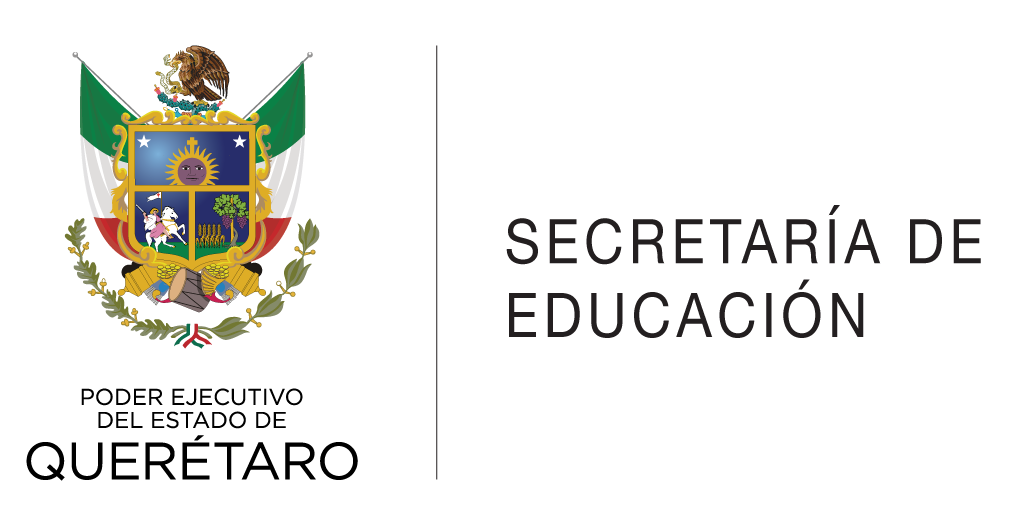 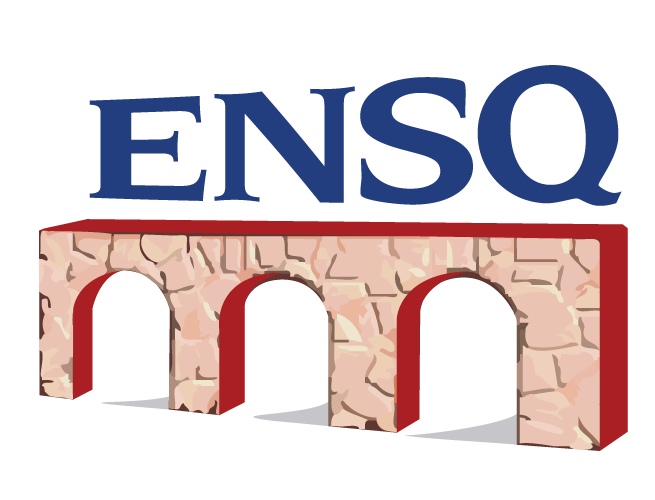 Docente: Martha Nictze-ha Frías Lara.	Asignatura: Taller de diseño de propuestas didácticas y análisis de la práctica docenteGrado y grupo: Décimo semestre 					 Especialidad: Español			Horario: 9:30 – 11:30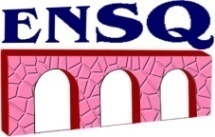 Fecha de inicio: 30 de abril						Fecha de término: 25 de junioPropósitos generales del programa: Promuevan el intercambio de experiencias de trabajo entre sus compañeros y la identificación de los retos pedagógicos que se enfrentan en el trabajo escolar cotidiano, así como los medios que permiten superarlos.Avancen en el desarrollo de las habilidades para sistematizar de manera reflexiva sus experiencias de trabajo docente y comunicarlas por escrito, mediante la elaboración del documento recepcional.Articulen, mediante el análisis de su práctica docente y estudiantil, los contenidos que estudiaron en las asignaturas de los semestres anteriores para delimitar una problemática educativa a la cual plantearán una propuesta.Integren y utilicen los conocimiento y experiencias adquiridos, al seleccionar y diseñar propuestas didácticas que favorezcan aprendizajes  con sentido para los adolescentes.Reflexionen sobre temas fundamentales relacionados con la tarea de los profesores de secundaria en el México de hoy para plantear problemáticas pertinentes a la situación educativa actual.INSTRUMENTOS DE EVALUACIÓN:Cuadros de doble entrada 	30 %Tareas 				10%Presentación de cuadros 	10%Análisis de cuadros		30%Delimitación del problema 	20%OBSERVACIONES: El respeto y la participación activa son parte importante del desempeño académico de todos los alumnos. El trabajo constante de los contenidos favorece al proceso enseñanza-aprendizaje por lo que se recomienda mantenerse activos en la redacción y la metodología de la investigación.Los alumnos deberán entregar en tiempo y forma las partes del documento recepcional para poder ser evaluados.Nombre y firma de las docentes____________________________________Martha Nictze-ha Frías LaraFecha: 30 de abril, 7, 14 21 y 28 de mayoFecha: 30 de abril, 7, 14 21 y 28 de mayoFecha: 30 de abril, 7, 14 21 y 28 de mayoFecha: 30 de abril, 7, 14 21 y 28 de mayoFecha: 30 de abril, 7, 14 21 y 28 de mayoFecha: 30 de abril, 7, 14 21 y 28 de mayoFecha: 30 de abril, 7, 14 21 y 28 de mayoBloque: Reflexión y análisis de la observación de la práctica docente.Bloque: Reflexión y análisis de la observación de la práctica docente.Bloque: Reflexión y análisis de la observación de la práctica docente.Bloque: Reflexión y análisis de la observación de la práctica docente.Bloque: Reflexión y análisis de la observación de la práctica docente.Bloque: Reflexión y análisis de la observación de la práctica docente.Bloque: Reflexión y análisis de la observación de la práctica docente.Propósito del bloque: Reflexione sobre las partes elaboradas de su documento; los resultados de la puesta en marcha, de manera conjunta, para redactar el apartado de: “Análisis de Resultados” y con ello, perfeccionar su práctica docente.Propósito del bloque: Reflexione sobre las partes elaboradas de su documento; los resultados de la puesta en marcha, de manera conjunta, para redactar el apartado de: “Análisis de Resultados” y con ello, perfeccionar su práctica docente.Propósito del bloque: Reflexione sobre las partes elaboradas de su documento; los resultados de la puesta en marcha, de manera conjunta, para redactar el apartado de: “Análisis de Resultados” y con ello, perfeccionar su práctica docente.Propósito del bloque: Reflexione sobre las partes elaboradas de su documento; los resultados de la puesta en marcha, de manera conjunta, para redactar el apartado de: “Análisis de Resultados” y con ello, perfeccionar su práctica docente.Propósito del bloque: Reflexione sobre las partes elaboradas de su documento; los resultados de la puesta en marcha, de manera conjunta, para redactar el apartado de: “Análisis de Resultados” y con ello, perfeccionar su práctica docente.Propósito del bloque: Reflexione sobre las partes elaboradas de su documento; los resultados de la puesta en marcha, de manera conjunta, para redactar el apartado de: “Análisis de Resultados” y con ello, perfeccionar su práctica docente.Propósito del bloque: Reflexione sobre las partes elaboradas de su documento; los resultados de la puesta en marcha, de manera conjunta, para redactar el apartado de: “Análisis de Resultados” y con ello, perfeccionar su práctica docente.Temas: Sistematización de las fortalezas y los retos de formación docente.Temas: Sistematización de las fortalezas y los retos de formación docente.Temas: Sistematización de las fortalezas y los retos de formación docente.Temas: Sistematización de las fortalezas y los retos de formación docente.Temas: Sistematización de las fortalezas y los retos de formación docente.Temas: Sistematización de las fortalezas y los retos de formación docente.Temas: Sistematización de las fortalezas y los retos de formación docente.Estrategia y actividadesEvaluaciónformativaRasgos deseables del nuevo maestro: perfil de egresoRasgos deseables del nuevo maestro: perfil de egresoRasgos deseables del nuevo maestro: perfil de egresoRasgos deseables del nuevo maestro: perfil de egresoRasgos deseables del nuevo maestro: perfil de egresoEstrategia y actividadesEvaluaciónformativaHabilidades intelectuales específicasDominio del los propósitos y los contenidos de la educación secundariaCompetencias didácticasIdentidad profesional y éticaCapacidad de percepción y respuesta a las condiciones del entorno de la escuela La maestra presenta los planteamientos generales con los cuales se desarrollará el curso a modo de propuesta para consolidarlo con las aportaciones y sugerencias del grupo.Los alumnos realizan una lectura el primer capítulo “Problematizar la práctica docente: el origen del documento recepcional” del libro Cómo Investigar la Práctica Docente para guiar el ejercicio de análisis de las prácticas.Los alumnos comienzan a estructurar sus cuadros de doble entrada, realizando el vaciado de datos obtenidos de las OPD. La maestra asesora la elaboración de los cuadros para que la información les sea, funcional y sistemática. (dos sesiones 28 de mayo)De manera colaborativa los alumnos presentan sus avances para orientarse entre ellos.Tarea: investigar ¿Cómo analizar la práctica docente? ¿Qué metodología, procedimiento, perspectiva?En lluvia de ideas los alumnos presentan sus investigaciones sobre el procedimiento para analizar la práctica docente y los cuadros de doble entrada. La maestra apoya y guía las investigaciones para realizar el análisis de los cuadros de doble entrada para que los alumnos puedan rescatar la problemática más importante rescatada de sus cuadros. La maestra orienta la manera de delimitar y plantear el problema del cual partirá la propuesta. Durante las sesiones se realizarán ejercicios de lectura de sobre reflexión y autoanálisis de la práctica docente.J. Dewey, Perrenoud.Lectura y escucha activa, comentario-conclusiónRedacción de cuadros de doble entrada.InvestigaciónParticipación fundamentada1ra. Delimitación del problema Plantea, analiza y resuelve problemas, enfrenta desafíos intelectuales generando respuestas propias a partir de sus conocimientos y experiencias.Conoce con profundidad los propósitos, los contenidos y el enfoque de la asignatura que imparte, y reconoce que el trabajo con los contenidos de su especialidad contribuye al logro de los propósitos generales de la educación secundaria.Sabe diseñar, organizar y poner en práctica estrategias y actividades didácticas, adecuadas a las necesidades, intereses y formas de desarrollo de los adolescentes.Reconoce, a partir de una valoración realista, el significado que su trabajo tiene para los alumnos, las familias de éstos y la sociedad. Asume su profesión como una carrera de vida, conoce sus derechos y obligaciones y utiliza los recursos al alcance para el mejoramiento de su capacidad profesional.Aprecia y respeta la diversidad regional, social, cultural y étnica del país como un componente valioso de la nacionalidad, y acepta que dicha diversidad estará presenta en las situaciones en las que realice su trabajo. Fuentes consultadas:Lozano, I., Mercado, E. (2009). Cómo Investigar la Práctica Docente. México: Escuela Normal Superior de México. Fierro, C., Fortuol, B., Rosas, L. (2008). Transformando la práctica docente. México: PaidósGuía para la reflexión y la evaluación de la propia práctica docente. 1997.Dewey, J. (2010). Cómo pensamos. España: Paidós.Perrenoud, P. (2004). Desarrollar la práctica reflexiva en el oficio de enseñar. España: Graó. Coll, C. (2010). Aprendizaje escolar y construcción del conocimiento. México: Paidós. Gonzales, S. (2011).  Manual de investigación documental y redacción. México: Trillas.Perrenoud, F. (2004). Diez nuevas competencias para enseñar. México: Graó.Lozano, I., Mercado, E. (2009). Cómo Investigar la Práctica Docente. México: Escuela Normal Superior de México. Fierro, C., Fortuol, B., Rosas, L. (2008). Transformando la práctica docente. México: PaidósGuía para la reflexión y la evaluación de la propia práctica docente. 1997.Dewey, J. (2010). Cómo pensamos. España: Paidós.Perrenoud, P. (2004). Desarrollar la práctica reflexiva en el oficio de enseñar. España: Graó. Coll, C. (2010). Aprendizaje escolar y construcción del conocimiento. México: Paidós. Gonzales, S. (2011).  Manual de investigación documental y redacción. México: Trillas.Perrenoud, F. (2004). Diez nuevas competencias para enseñar. México: Graó.Lozano, I., Mercado, E. (2009). Cómo Investigar la Práctica Docente. México: Escuela Normal Superior de México. Fierro, C., Fortuol, B., Rosas, L. (2008). Transformando la práctica docente. México: PaidósGuía para la reflexión y la evaluación de la propia práctica docente. 1997.Dewey, J. (2010). Cómo pensamos. España: Paidós.Perrenoud, P. (2004). Desarrollar la práctica reflexiva en el oficio de enseñar. España: Graó. Coll, C. (2010). Aprendizaje escolar y construcción del conocimiento. México: Paidós. Gonzales, S. (2011).  Manual de investigación documental y redacción. México: Trillas.Perrenoud, F. (2004). Diez nuevas competencias para enseñar. México: Graó.Lozano, I., Mercado, E. (2009). Cómo Investigar la Práctica Docente. México: Escuela Normal Superior de México. Fierro, C., Fortuol, B., Rosas, L. (2008). Transformando la práctica docente. México: PaidósGuía para la reflexión y la evaluación de la propia práctica docente. 1997.Dewey, J. (2010). Cómo pensamos. España: Paidós.Perrenoud, P. (2004). Desarrollar la práctica reflexiva en el oficio de enseñar. España: Graó. Coll, C. (2010). Aprendizaje escolar y construcción del conocimiento. México: Paidós. Gonzales, S. (2011).  Manual de investigación documental y redacción. México: Trillas.Perrenoud, F. (2004). Diez nuevas competencias para enseñar. México: Graó.Lozano, I., Mercado, E. (2009). Cómo Investigar la Práctica Docente. México: Escuela Normal Superior de México. Fierro, C., Fortuol, B., Rosas, L. (2008). Transformando la práctica docente. México: PaidósGuía para la reflexión y la evaluación de la propia práctica docente. 1997.Dewey, J. (2010). Cómo pensamos. España: Paidós.Perrenoud, P. (2004). Desarrollar la práctica reflexiva en el oficio de enseñar. España: Graó. Coll, C. (2010). Aprendizaje escolar y construcción del conocimiento. México: Paidós. Gonzales, S. (2011).  Manual de investigación documental y redacción. México: Trillas.Perrenoud, F. (2004). Diez nuevas competencias para enseñar. México: Graó.Lozano, I., Mercado, E. (2009). Cómo Investigar la Práctica Docente. México: Escuela Normal Superior de México. Fierro, C., Fortuol, B., Rosas, L. (2008). Transformando la práctica docente. México: PaidósGuía para la reflexión y la evaluación de la propia práctica docente. 1997.Dewey, J. (2010). Cómo pensamos. España: Paidós.Perrenoud, P. (2004). Desarrollar la práctica reflexiva en el oficio de enseñar. España: Graó. Coll, C. (2010). Aprendizaje escolar y construcción del conocimiento. México: Paidós. Gonzales, S. (2011).  Manual de investigación documental y redacción. México: Trillas.Perrenoud, F. (2004). Diez nuevas competencias para enseñar. México: Graó.Fecha: 4, 11 y 18 de junio.Fecha: 4, 11 y 18 de junio.Fecha: 4, 11 y 18 de junio.Fecha: 4, 11 y 18 de junio.Fecha: 4, 11 y 18 de junio.Fecha: 4, 11 y 18 de junio.Fecha: 4, 11 y 18 de junio.Bloque: El análisis de la experiencia.Bloque: El análisis de la experiencia.Bloque: El análisis de la experiencia.Bloque: El análisis de la experiencia.Bloque: El análisis de la experiencia.Bloque: El análisis de la experiencia.Bloque: El análisis de la experiencia.Propósito del bloque: Fortalezca la capacidad para argumentar ideas, formular juicios propios para delimitar la problemática más relevante retomada de sus cuadros de doble entrada.Propósito del bloque: Fortalezca la capacidad para argumentar ideas, formular juicios propios para delimitar la problemática más relevante retomada de sus cuadros de doble entrada.Propósito del bloque: Fortalezca la capacidad para argumentar ideas, formular juicios propios para delimitar la problemática más relevante retomada de sus cuadros de doble entrada.Propósito del bloque: Fortalezca la capacidad para argumentar ideas, formular juicios propios para delimitar la problemática más relevante retomada de sus cuadros de doble entrada.Propósito del bloque: Fortalezca la capacidad para argumentar ideas, formular juicios propios para delimitar la problemática más relevante retomada de sus cuadros de doble entrada.Propósito del bloque: Fortalezca la capacidad para argumentar ideas, formular juicios propios para delimitar la problemática más relevante retomada de sus cuadros de doble entrada.Propósito del bloque: Fortalezca la capacidad para argumentar ideas, formular juicios propios para delimitar la problemática más relevante retomada de sus cuadros de doble entrada.Temas: Poner límites a la experiencia y reconstruir las situaciones clave.              Profundizar en las evidencias y en las ideas.              Reflexionar sobre las competencias logradas: el aprecio del pensamiento y la acción de los maestros. Temas: Poner límites a la experiencia y reconstruir las situaciones clave.              Profundizar en las evidencias y en las ideas.              Reflexionar sobre las competencias logradas: el aprecio del pensamiento y la acción de los maestros. Temas: Poner límites a la experiencia y reconstruir las situaciones clave.              Profundizar en las evidencias y en las ideas.              Reflexionar sobre las competencias logradas: el aprecio del pensamiento y la acción de los maestros. Temas: Poner límites a la experiencia y reconstruir las situaciones clave.              Profundizar en las evidencias y en las ideas.              Reflexionar sobre las competencias logradas: el aprecio del pensamiento y la acción de los maestros. Temas: Poner límites a la experiencia y reconstruir las situaciones clave.              Profundizar en las evidencias y en las ideas.              Reflexionar sobre las competencias logradas: el aprecio del pensamiento y la acción de los maestros. Temas: Poner límites a la experiencia y reconstruir las situaciones clave.              Profundizar en las evidencias y en las ideas.              Reflexionar sobre las competencias logradas: el aprecio del pensamiento y la acción de los maestros. Temas: Poner límites a la experiencia y reconstruir las situaciones clave.              Profundizar en las evidencias y en las ideas.              Reflexionar sobre las competencias logradas: el aprecio del pensamiento y la acción de los maestros. Estrategia y actividadesEvaluaciónformativaRasgos deseables del nuevo maestro: perfil de egresoRasgos deseables del nuevo maestro: perfil de egresoRasgos deseables del nuevo maestro: perfil de egresoRasgos deseables del nuevo maestro: perfil de egresoRasgos deseables del nuevo maestro: perfil de egresoEstrategia y actividadesEvaluaciónformativaHabilidades intelectuales específicasDominio del los propósitos y los contenidos de la educación secundariaCompetencias didácticasIdentidad profesional y éticaCapacidad de percepción y respuesta a las condiciones del entorno de la escuela 1. De manera individual cada estudiante hace una lectura de revisión y reflexión del problema rescatado para realizar una delimitación oportuna.Tarea: investigar las técnicas para validar el problema.2. Los alumnos de manera grupal comentan sus investigaciones y se genera una tabla con las técnicas para que los alumnos tengan una amplia gama para realizar su validación.3. Comenzar a plantear los instrumentos de validación.Revisión de la delimitación del problemaInvestigaciónInstrumentos de validaciónPlantea, analiza y resuelve problemas, enfrenta desafíos intelectuales generando respuestas propias a partir de sus conocimientos y experiencias.Conoce con profundidad los propósitos, los contenidos y el enfoque de la asignatura que imparte, y reconoce que el trabajo con los contenidos de su especialidad contribuye al logro de los propósitos generales de la educación secundaria.Sabe diseñar, organizar y poner en práctica estrategias y actividades didácticas, adecuadas a las necesidades, intereses y formas de desarrollo de los adolescentes.Reconoce, a partir de una valoración realista, el significado que su trabajo tiene para los alumnos, las familias de éstos y la sociedad. Asume su profesión como una carrera de vida, conoce sus derechos y obligaciones y utiliza los recursos al alcance para el mejoramiento de su capacidad profesional.Aprecia y respeta la diversidad regional, social, cultural y étnica del país como un componente valioso de la nacionalidad, y acepta que dicha diversidad estará presenta en las situaciones en las que realice su trabajo. Fuentes consultadas:Giroux, S. (2000). Metodología de las ciencias humanas. México: FCE.Henández, R. (2014). Metodología de la investigación.(6ta edición). México: McGraw Hill.De Zubiría, J. (2009). ¿Cómo investigar en educación?. Colombia: Magisterio Editorial.Griones, G. (2012). Métodos y técnicas de investigación para las ciencias sociales. México: Trillas.Blaxter, L., Hughes, C. y Tigh, M. (1996). Cómo se hace una investigación. España: Gedisa.Latorre, A. (2012). La investigación-acción. Conocer y cambiar la práctica educativa. (11ava reimpresión). España: GRAÓ.Elliot, J. (2005). El cambio educativo desde la investigación-acción. (4ta reimpresión). España: Morata.Pacheco, T. (2000). La investigación social. Problemática metodológica para el estudio de la educación. México: UNAM. Jiménez-Ottalengo, R. y Carreras, M. (2002). Metodología para la investigación en ciencias de lo humano.  México: Universidad Panamericana. Fourez, G. (2008). Cómo se elabora el conocimiento, La epistemología desde un enfoque socioconstructivista. España: Narcea.Giroux, S. (2000). Metodología de las ciencias humanas. México: FCE.Henández, R. (2014). Metodología de la investigación.(6ta edición). México: McGraw Hill.De Zubiría, J. (2009). ¿Cómo investigar en educación?. Colombia: Magisterio Editorial.Griones, G. (2012). Métodos y técnicas de investigación para las ciencias sociales. México: Trillas.Blaxter, L., Hughes, C. y Tigh, M. (1996). Cómo se hace una investigación. España: Gedisa.Latorre, A. (2012). La investigación-acción. Conocer y cambiar la práctica educativa. (11ava reimpresión). España: GRAÓ.Elliot, J. (2005). El cambio educativo desde la investigación-acción. (4ta reimpresión). España: Morata.Pacheco, T. (2000). La investigación social. Problemática metodológica para el estudio de la educación. México: UNAM. Jiménez-Ottalengo, R. y Carreras, M. (2002). Metodología para la investigación en ciencias de lo humano.  México: Universidad Panamericana. Fourez, G. (2008). Cómo se elabora el conocimiento, La epistemología desde un enfoque socioconstructivista. España: Narcea.Giroux, S. (2000). Metodología de las ciencias humanas. México: FCE.Henández, R. (2014). Metodología de la investigación.(6ta edición). México: McGraw Hill.De Zubiría, J. (2009). ¿Cómo investigar en educación?. Colombia: Magisterio Editorial.Griones, G. (2012). Métodos y técnicas de investigación para las ciencias sociales. México: Trillas.Blaxter, L., Hughes, C. y Tigh, M. (1996). Cómo se hace una investigación. España: Gedisa.Latorre, A. (2012). La investigación-acción. Conocer y cambiar la práctica educativa. (11ava reimpresión). España: GRAÓ.Elliot, J. (2005). El cambio educativo desde la investigación-acción. (4ta reimpresión). España: Morata.Pacheco, T. (2000). La investigación social. Problemática metodológica para el estudio de la educación. México: UNAM. Jiménez-Ottalengo, R. y Carreras, M. (2002). Metodología para la investigación en ciencias de lo humano.  México: Universidad Panamericana. Fourez, G. (2008). Cómo se elabora el conocimiento, La epistemología desde un enfoque socioconstructivista. España: Narcea.Giroux, S. (2000). Metodología de las ciencias humanas. México: FCE.Henández, R. (2014). Metodología de la investigación.(6ta edición). México: McGraw Hill.De Zubiría, J. (2009). ¿Cómo investigar en educación?. Colombia: Magisterio Editorial.Griones, G. (2012). Métodos y técnicas de investigación para las ciencias sociales. México: Trillas.Blaxter, L., Hughes, C. y Tigh, M. (1996). Cómo se hace una investigación. España: Gedisa.Latorre, A. (2012). La investigación-acción. Conocer y cambiar la práctica educativa. (11ava reimpresión). España: GRAÓ.Elliot, J. (2005). El cambio educativo desde la investigación-acción. (4ta reimpresión). España: Morata.Pacheco, T. (2000). La investigación social. Problemática metodológica para el estudio de la educación. México: UNAM. Jiménez-Ottalengo, R. y Carreras, M. (2002). Metodología para la investigación en ciencias de lo humano.  México: Universidad Panamericana. Fourez, G. (2008). Cómo se elabora el conocimiento, La epistemología desde un enfoque socioconstructivista. España: Narcea.Giroux, S. (2000). Metodología de las ciencias humanas. México: FCE.Henández, R. (2014). Metodología de la investigación.(6ta edición). México: McGraw Hill.De Zubiría, J. (2009). ¿Cómo investigar en educación?. Colombia: Magisterio Editorial.Griones, G. (2012). Métodos y técnicas de investigación para las ciencias sociales. México: Trillas.Blaxter, L., Hughes, C. y Tigh, M. (1996). Cómo se hace una investigación. España: Gedisa.Latorre, A. (2012). La investigación-acción. Conocer y cambiar la práctica educativa. (11ava reimpresión). España: GRAÓ.Elliot, J. (2005). El cambio educativo desde la investigación-acción. (4ta reimpresión). España: Morata.Pacheco, T. (2000). La investigación social. Problemática metodológica para el estudio de la educación. México: UNAM. Jiménez-Ottalengo, R. y Carreras, M. (2002). Metodología para la investigación en ciencias de lo humano.  México: Universidad Panamericana. Fourez, G. (2008). Cómo se elabora el conocimiento, La epistemología desde un enfoque socioconstructivista. España: Narcea.Giroux, S. (2000). Metodología de las ciencias humanas. México: FCE.Henández, R. (2014). Metodología de la investigación.(6ta edición). México: McGraw Hill.De Zubiría, J. (2009). ¿Cómo investigar en educación?. Colombia: Magisterio Editorial.Griones, G. (2012). Métodos y técnicas de investigación para las ciencias sociales. México: Trillas.Blaxter, L., Hughes, C. y Tigh, M. (1996). Cómo se hace una investigación. España: Gedisa.Latorre, A. (2012). La investigación-acción. Conocer y cambiar la práctica educativa. (11ava reimpresión). España: GRAÓ.Elliot, J. (2005). El cambio educativo desde la investigación-acción. (4ta reimpresión). España: Morata.Pacheco, T. (2000). La investigación social. Problemática metodológica para el estudio de la educación. México: UNAM. Jiménez-Ottalengo, R. y Carreras, M. (2002). Metodología para la investigación en ciencias de lo humano.  México: Universidad Panamericana. Fourez, G. (2008). Cómo se elabora el conocimiento, La epistemología desde un enfoque socioconstructivista. España: Narcea.